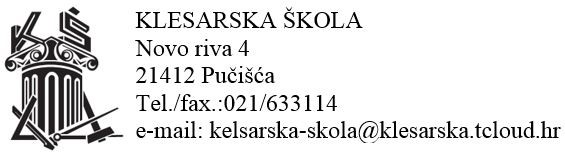 POZIV NA 8. SJEDNICU RAZREDNOG VIJEĆA 16.6.2020  S POČETKOM U 09:00 SATI U UTORAK U ZBORNICI ŠKOLE ČLANOVIMA RAZREDNOG VIJEĆAPredloženi dnevni red sjednice:Usvajanje zapisnika sa prošle sjednice Razrednog VijećaIzvješće razrednika po razredima ( 1.a, 1b.,2.a, 2b, 3a.,3b); ocjene i vladanje i prijedlozi odgojnih mjeraIzvješće o završnim ispitima ( za 4. razred ) i prijedlozi odgojnih mjeraRaznoRavnateljica Tamara Plastić